                    WIERSZE O ZWIERZĘTACH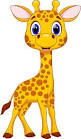 	Żyrafa tym głównie żyje              Że w górę wyciąga szyję.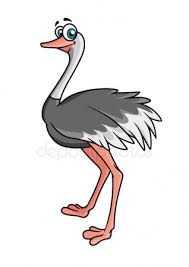 Struś ze strachuCiągle głowę chowa w piachu.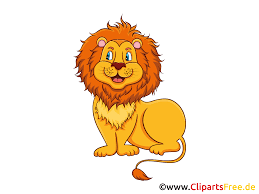 	Lew ma, wiadomo, pazur lwi                   Lew  sobie z wszystkich wrogów drwi.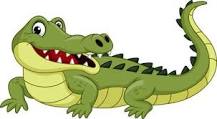 Skąd Ty jesteś krokodylu?Ja?  Znad Nilu.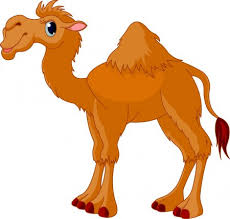                     Wielbłąd dźwiga dwa swe garby,                     Niczym dwa największe skarby.